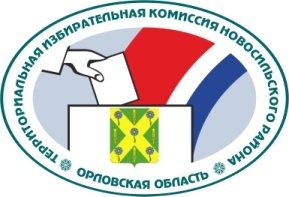 ОРЛОВСКАЯ ОБЛАСТЬТЕРРИТОРИАЛЬНАЯ ИЗБИРАТЕЛЬНАЯ КОМИССИЯНОВОСИЛЬСКОГО РАЙОНАРЕШЕНИЕг. НовосильО применении технологии изготовления протоколов участковых комиссий об итогах голосования с машиночитаемым кодом  и ускоренного ввода данных протоколов участковых комиссий об итогах голосования в Государственную автоматизированную систему Российской Федерации «Выборы» с использованием машиночитаемого кода при проведении дополнительных выборов депутата Глубковского сельского Совета народных депутатов пятого созыва по одномандатному избирательному округу № 1 в единый день голосования 8 сентября 2019 годаВ соответствии с пунктом 10 статьи 23 Федерального закона от 12 июня 2002 года № 67-ФЗ «Об основных гарантиях избирательных прав и права на участие в референдуме граждан Российской Федерации», постановлением Центральной избирательной комиссии Российской Федерации от 15 февраля 2017 года № 74/667-7 «О применении технологии изготовления протоколов участковых комиссий об итогах голосования с машиночитаемым кодом и ускоренного ввода данных протоколов участковых комиссий об итогах голосования в Государственную автоматизированную систему Российской Федерации «Выборы» с использованием машиночитаемого кода», постановлением Избирательной комиссии Орловской области от 19 июля 2019 года № 69/549-6 «О применении технологии изготовления протоколов участковых комиссий об итогах голосования с машиночитаемым кодом и ускоренного ввода данных протоколов участковых комиссий об итогах голосования в Государственную автоматизированную систему Российской Федерации «Выборы» с использованием машиночитаемого кода на выборах в единый день голосования 8 сентября 2019 года, территориальная  избирательная комиссия Новосильского района РЕШИЛА:1.  Применить на избирательном участке № 536 технологию  изготовления протоколов участковых комиссий об итогах голосования с машиночитаемым кодом и ускоренного ввода данных протоколов участковых комиссий об итогах голосования в Государственную автоматизированную систему Российской Федерации «Выборы» с использованием машиночитаемого кода при проведении дополнительных выборов депутата Глубковского сельского Совета народных депутатов пятого созыва по одномандатному избирательному округу № 1 в единый день голосования  8 сентября 2019 года.2. Направить настоящее решение в Избирательную комиссию Орловской области.3. Контроль за выполнением настоящего решения возложить на председателя территориальной избирательной комиссии Новосильского района Е.А. Дьячкову.       1 августа 2019 года     №  16/53                        Председатель 
территориальной избирательной комиссии                 Е.А. Дьячкова                         Секретарь
территориальной избирательной комиссии М.М. Салькова